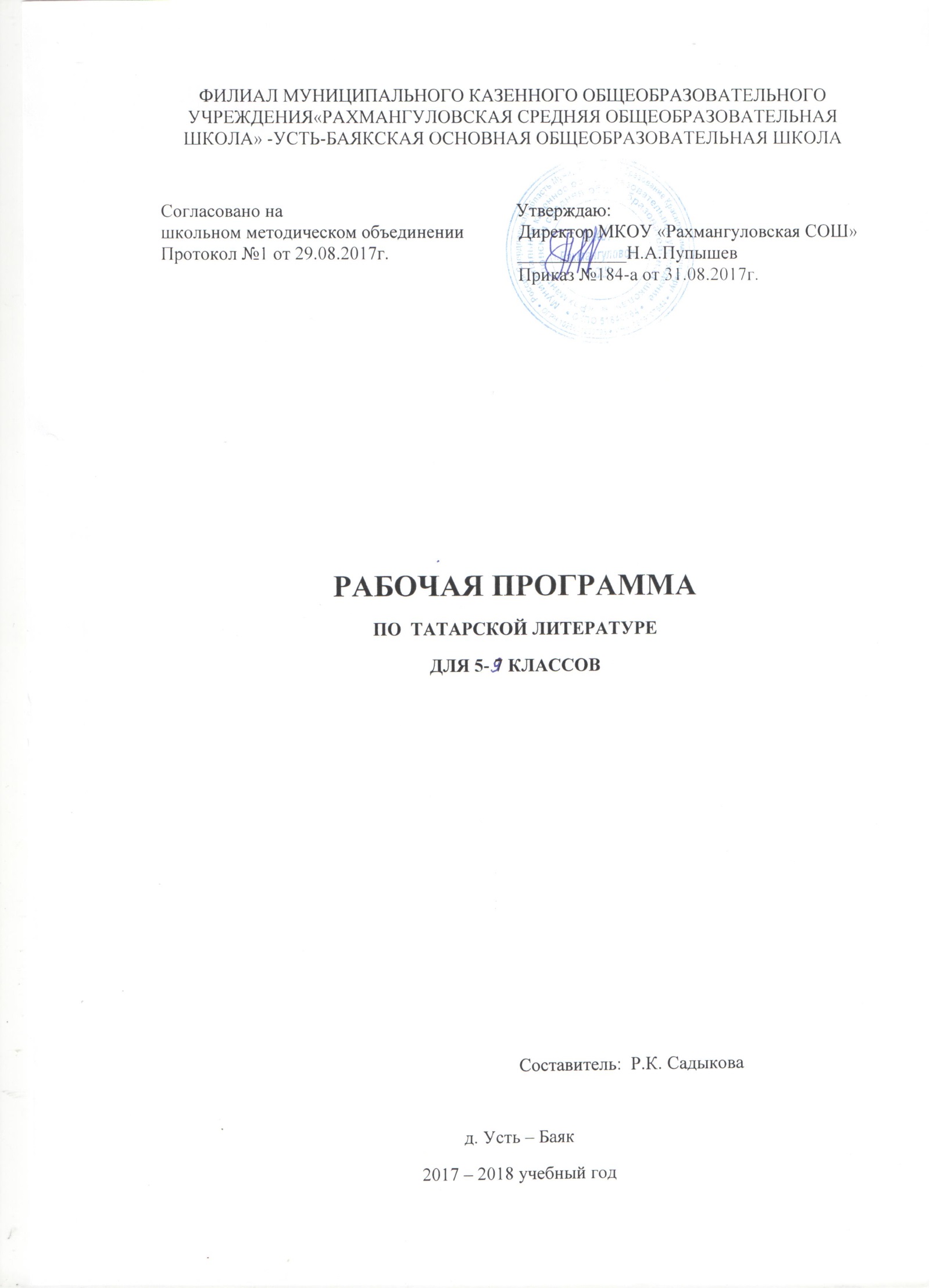 Нормативные основания . Федеральный закон    от  29.12.2012 г.  № 273-ФЗ  «Об образовании  в Российской Федерации» (в действующей редакции);СанПиН 2.4.2.2883-11 ""Санитарно-эпидемиологические требования к условиям и организации обучения в общеобразовательных учреждениях" (постановление Главного государственного санитарного врача Российской Федерации от 29 июня 2011 г. N 85) зарегистрировано в Минюсте РФ 15 декабря 2011 г., регистрационный N 22637 (в действующей редакции);Приказ Министерства  образования  РФ от 9 марта . №1312 «Об утверждении федерального базисного учебного плана и примерных учебных планов для общеобразовательных учреждений  Российской Федерации, реализующих программы общего образования», с дополнениями и изменениями, в редакции приказов Минобрнауки РФ от 20.08.2008 №241,  от 30 августа . № 889; Федеральный перечень учебников, рекомендованных Министерством образования и науки Российской Федерации к использованию в образовательном процессе в общеобразовательных учреждениях, на 2014/2015 учебный год, утвержденный приказом Министерства образования и науки Российской федерации от 31.03.2014г. № 253;Приказ  Министерства образования и науки РФ  № 576 от 8 июня 2015 года «О внесении изменений в федеральный перечень учебников, рекомендуемых к использованию при реализации имеющих государственную аккредитацию образовательных программ начального общего, основного общего, среднего общего образования», утвержденный приказом Министерства образования и науки Российской Федерации от 31 марта 2014 г. № 253.Приказ Министерства образования и науки  РФ от 01.02.2012г. №74 «О внесении изменений в федеральный базисный учебный план и примерные учебные планы для образовательных учреждений Российской Федерации, реализующих программы общего образования», утвержденные приказом Министерства образования Российской федерации от 09.03.2004г. №1312)Приказ Министерства образования и науки  РФ от 07.06.2017г №506 «О внесении изменений в федеральный компонент государственных образовательных стандартов начального общего и среднего (полного) общего образования, утвержденный приказом Министерства образования РФ от 05.03.2004 г. №1089»;Приказ Министерства образования и науки  РФ от 29.06.2017г №613 «О внесении изменений в федеральный государственный образовательный стандарт среднего общего образования, утвержденный Министерством образования и науки РФ от 17.05.2012 №413»;Письмо Министерства образования и науки РФ №ТС194/08 от 20.06.2017 «Об организации изучения учебного предмета «Астрономия»;Постановление Правительства Свердловской области от 03.08.1999 года № 897 – пп «Об утверждении Государственного образовательного стандарта  (национально-региональный компонент) образования в период детства, основного общего и среднего (полного) общего образования Свердловской области; Постановление Правительства Свердловской области от 17.01.2006г. № 15-ПП «О региональном (национально-региональном) компоненте государственного образовательного стандарта дошкольного, начального, общего, основного общего и среднего (полного) общего образования Свердловской области» (с дополнениями и изменениями);Приказ МОПО Свердловской области от 21.09.2009 №424-и «О реализации содержательной линии регионального (национально-регионального) компонента государственного образовательного стандарта начального общего и основного общего образования «Социально-экономическая и правовая культура»; Приказ Министерства общего и профессионального Свердловской области от 26.05.2006 №119-и «О реализации содержательной линии регионального компонента государственного образовательного стандарта «Культура здоровья и охрана жизнедеятельности»;План мероприятий по поэтапному внедрению Всероссийского физкультурно-спортивного комплекса «Готов к труду и обороне» (ГТО) в Свердловской области, утвержденный 28.08.2014 года Губернатором Свердловской области.Устав Муниципального казенного общеобразовательного учреждения «Рахмангуловская средняя общеобразовательная школа»,  утвержден приказом начальника муниципального отдела управления образованием муниципального образования Красноуфимский округ от 28.09.2015г. .№ 621, зарегистрирован в Межрайонной ИФНС России №  2 Свердловской области (внесено в ЕГРЮЛ запись  ГРН 2156615043084). Основная образовательная программа основного общего  образования (утвержден приказом директора №177-А от 01.09.2015г. с изменениями);Основная образовательная программа среднего общего  образования (утвержден приказом директора №177-А от 01.09.2015г. с изменениями);Примерная программа по предмету;Календарный учебный график МКОУ «Рахмангуловская СОШ» утвержден приказом директора  №183   от 31.08.2017г.Положение о рабочих программах МКОУ «Рахмангуловская СОШ» (приказ №163 от 30.08.2014 с изменениями).         Планируемые результаты освоения программыЛитературное чтение на родном языке:1) понимание родной литературы как одной из основных национально-культурных ценностей народа, как особого способа познания жизни, как явления национальной и мировой культуры, средства сохранения и передачи нравственных ценностей и традиций;2) осознание значимости чтения на родном языке для личного развития; формирование представлений о мире, национальной истории и культуре, первоначальных этических представлений, понятий о добре и зле, нравственности; формирование потребности в систематическом чтении на родном языке как средстве познания себя и мира; обеспечение культурной самоидентификации;3) использование разных видов чтения (ознакомительное, изучающее, выборочное, поисковое); умение осознанно воспринимать и оценивать содержание и специфику различных текстов, участвовать в их обсуждении, давать и обосновывать нравственную оценку поступков героев;4) достижение необходимого для продолжения образования уровня читательской компетентности, общего речевого развития, то есть овладение техникой чтения вслух и про себя, элементарными приемами интерпретации, анализа и преобразования художественных, научно-популярных и учебных текстов с использованием элементарных литературоведческих понятий;5) осознание коммуникативно-эстетических возможностей родного языка на основе изучения выдающихся произведений культуры своего народа, умение самостоятельно выбирать интересующую литературу; пользоваться справочными источниками для понимания и получения дополнительной информации.   Личностные результаты:1) формирование чувства гордости за свой народ, своим родным татарским языком, становление гуманистических и демократических ценностных ориентации многонационального российского общества;2) формирование средствами литературных произведений целостного взгляда на мир в единстве и разнообразии природы, народов, культур и религий;3)воспитание художественно-эстетического вкуса, эстетических потребностей, ценностей и чувств на основе опыта слушания и заучивания наизусть произведений художественной литературы на родном языке;4) развитие этических чувств, доброжелательности и эмоционально-нравственной отзывчивости, понимания и сопереживания чувствам других людей;5) формирование уважительного отношения к иному мнению, истории и культуре других народов, выработка умения терпимо относиться к людям иной национальной принадлежности;6) овладение начальными навыками адаптации к школе, к школьному коллективу; 7) принятие и освоение социальной роли обучающегося, развитие мотивов учебной деятельности и формирование личностного смысла учения;8) развитие самостоятельности и личной ответственности за свои поступки на основе представлений о нравственных нормах общения;9) развитие навыков сотрудничества со взрослыми и сверстниками в разных социальных ситуациях, умения избегать конфликтов и находить выходы из спорных ситуаций, умения сравнивать поступки героев литературных произведений со своими собственными поступками, осмысливать поступки героев;10) наличие мотивации к творческому труду и бережному отношению к материальным и духовным ценностям, формирование установки на безопасный, здоровый образ жизни.Метапредметные результаты:1) овладение способностью принимать и сохранять цели и задачи учебной деятельности, поиска средств её осуществления;2) освоение способами решения проблем творческого и поискового характера;3) формирование умения планировать, контролировать и оценивать учебные действия в соответствии с поставленной задачей и условиями её реализации, определять наиболее эффективные способы достижения результата;4) формирование умения понимать причины успеха/неуспеха учебной деятельности и способности конструктивно действовать даже в ситуациях неуспеха;5) использование знаково-символических средств представления информации о книгах;6) активное использование речевых средств для решения коммуникативных и познавательных задач;7) использование различных способов поиска учебной информации в справочниках, словарях, энциклопедиях и интерпретации информации в соответствии с коммуникативными и познавательными задачами;8) овладение навыками смыслового чтения текстов в соответствии с целями и задачами, осознанного построения речевого высказывания в соответствии с задачами коммуникации и составления текстов в устной и письменной формах;9) овладение логическими действиями сравнения, анализа, синтеза, обобщения, классификации по родовидовым признакам, установления причинно-следственных связей, построения рассуждений;10) готовность слушать собеседника и вести диалог, признавать различные точки зрения и право каждого иметь и излагать своё мнение и аргументировать свою точку зрения и оценку событий;11) умение договариваться о распределении ролей в совместной деятельности, осуществлять взаимный контроль в совместной деятельности, общей цели и путей её достижения, осмысливать собственное поведение и поведение окружающих;12) готовность конструктивно разрешать конфликты посредством учёта интересов сторон и сотрудничества. Место предмета «Татарский язык» в  учебном  плане школыРабочая программа рассчитана на 35 часов в 5-8 классах; 34 часа -  9 классе , предусмотренных в Федеральном базисном (образовательном) учебном плане для образовательных учреждений, что соответствует учебному плану   на 2017 - 2018 учебный год.5 класс. Содержание программы учебного предмета «Татарская литература»Давным – давно.Сказки.Устное народное творчество.Татарская народная сказка «Герой зари».Татарская народная сказка «Падчерица».Авторские сказки.«Царь и старик» К.Насыйри. Поэма «Водяная». Габдулла Тукай« Кукушка» Ф.Яруллин.«Снегурочка» В.Даль.«Принцесса на горошине» Андерсен.«Сказка про Гафият» Т.Миннуллин. Фантастика. «Станная планета»А.Тимергалин.«Заяц с8 лапами» Распе. Знания «Учитель» Г.Исхаки.«Приди, учись» Дардеманд.Хади Такташ.Жизнь и творчество.Стихи Хади Такташа.Рассказ «Друг Черноноса». Детство. «Воспоминания» Г.Тукай.«Илдус» И.Гази. Родина.Жизнь и творчество. Стихи Мусы Джалиля.Рассказ «Приключения Рустама».«Дикий гусь» Ф.Карим.«Вечная память»Кассиль.«»Отец и сын – солдаты.Ш.Галиев.Солнечная страна – страна счастья.«Где бывает счастье?» Н.Даули.«Дети Рая» М.Маликова.«День рождения» М.Хузин. Человек – дитя природыЖизнь и творчество. Р.Файзуллин.«Красота со мной» М.Аглямов.«Отчего грустит цветок» Г.Сабитов.Тематическое планирование по татарской литературе для 5 классаСодержание 6 классУстное народное творчествоМифы.“Черт” Р.Батулла.  	      11         Татарские народные песниНародные песни.Исторические песни“Родной язык” Г.Тукай.Гимн РеспубликиТатарстан.    111          Человек.“Три  добрых слова” Н.Исанбат.“Петух и соловей” М.Гафури.“Шурале” Г.Тукай.“Цветы”М.Джалиль.“Родная Земля” А.Еники.“Баллада о садовнике” И.Юзеев.1V            Зима.«Снег идет» Г.Ибрагимов.«Мой гость» Н.Арсланов.«Елка»Р.Валеева.«Акбай и Дед Мороз» Т.Миннуллин V      Ум, знания.«Абугалисина» К.Насыйри.«Молоток» Г.Сабитов.«Мама уехала » А.Алиш.«Пятно на Солнце» Ф. Яруллин.«Кем быть?» Г.Зайнашева.«Пианино Сайдашева» Н.Давли.«Единствнный» Р.ФайзуллинV1    Друзья.         «Родственники» Дардемант.«Мокамай» Такташ.«Таинственная поляна» Р.Харис.«Дружба» Шарифуллина.«Мед дружбы» Ш.Галиев.V11     Смех«Не бойся,..» Ш.Галиев«Две копейки..» Ф.Шафигуллин.«Шутник» В.Радлов.V111  Самое прекрасное время года«Рано» Р.Ахматзянов«Апрель» г.Рахим.«Родина _ моя колыбель» Г. Баширов.«Сабантуй» Г.Мурат.Тематическое планирование 6 класс. Тематик планнар   7 классСодержание.1 Устное народное творчество Обряды.Баиты.Мунаджаты.“Милли моңнар” Г.Тукай.11 Слова отцов«Девушка Зухра» Ф.Амирхан.«Алмачуар» Г.Ибрагимов.«Колокольчик» А.Еники.Татарская национальная одежда.«Килен төшкәндә» Р.Миннуллин.“Серебряное копытце” Х.Мударрисова.111  Судьба  Родины«Судьба Родины» А.Маликов.«Сагыну» Г.Кутуй.«Огородники» С.Хаким.«Ягодные поляны» Р.Тухватуллин.«Мы дети 41 года» Махдиев.«Изге сукмак»М.Мирза.1V Свои герои«Первый снег» Думави.«Алсу» Такташ«Что говорят капли?» Х.Туфан.«Кояш болытка кергәндә» Г.ТавлинV  Родина одна.“Өч аршин җир” А.Гилязев.“Ак калфагым...” И.Юзеев.“Үз илемдә” Г.Зайнашева.V1 Правда победит“Сөйләнмәгән хикәя” Ф.Хусни“День возвращения папы” Р.Хафизова.“Белая...” Ф.Яруллин.“Зря ждали” Ф.Садриев.“5 двоек” Р.Галиуллин.V11 Природе нужен врач«Рассказ березы» М.Аглямов«Белый Бим – Черное ухо» Траепольский«Җидегән чишмә» Г.Баширов.Тематическое планирование 7 класс. Тематик планнар8 класс. Содержание программы учебного предмета «Татарская литература»Введение. ПовторениеУстное народное творчествоФатих КаримиМирхайдар Файзи «Галиябану»Шариф Камал «Чайки»Гади Такташ «Алсу», «Исповедь любви»Гумар Баширов «Родина моя - зелёная колыбель»Муса Джалиль поэт-геройГабдрахман Апсалямов «Золотая звезда»Туфан Мннулин «Счастливый зять»Аяз Гыйлажев «Весенние караваны»Сажида СулеймановаМиргазиян Юнус «Только свечи горят…»Тематическое планирование 8 класс. 9 класс. Содержание программы учебного предмета «Татарская литература»Тема 1.   Введение – 1часРоль художественной литературы в жизни человека.Шедевры татарской литературы. Формирование потребности общения с искусством, возникновение и развитие творческой читательской самостоятельности.Теория литературы.  Жанры литературы. Периоды литературыТема 2. Истоки татарской литературы – 1час.Связь татарской литературы с фольклором, этапы рождения письменностей.Теория литературы: периоды литературы.  История литературы. Фольклор.Тема 3. Булгарский период – 3 часаЖизнь и творчество, знакомство с произведением К.Гали «Сказание о Йосыфе» как с жемчужиной древней литературы.Теория литературы: Эпопея. Идея, проблема.Тема 4. Литература периода Золотой Орды – 2 часа.Сведения о литературе периода Золотой Орды, показать влияние  исторических событий на литературу.Теория литературы: Золотая ОрдаТема 5. Литература периода Казанского ханства – 1 час.Отражение общественных и политических событий в литературе.Теория литературы: Казанское ханствоТема 6.  Литература 17 века -1 час.Отражение тяжёлой судьбы татарского народа данного периода в произведениях писателейТеория литературы: Идея произведенияТема 7. Литература 18 века – 2 часа.Приближение народа к литературе;  и образы  народных героев в произведениях.Теория литературы:  Жанры 18 века. Форма стиха. Ода как жанр лирической поэзии.Тема 8. Литература первой половины 19 века – 1 час.Особенность влияния исторических событий на татарскую литературу.Литература 1-й половины 19 века. Татарская интеллигенция.Тема 9. Литература второй половины 19 века – 8 часов.Татарская проза. Татарские писатели. Муса Акъегет и его романы. Романы Ф.Карими.Произведения З.Гади. Роман З.Бигиева «Красавица Хадича».Новеллы К.Насыйри. Р.Фахретдинов –выдающий мыслитель татарского народаМ.Акмулла и его стихи. Я.Емельянов. Суеверные мотивы его произведений.Первые шаги татарской драматургии.  История татарского театра.Гаяз Исхакый. Краткие сведения  о жизни и творчестве Исхаки. «Жизнь с тремя жёнами»Теория литературы: интерес писателя к проблеме народа. Романтизм и реализм как литературные направления.Тематическое планирование 9 класс. Тематик планнарКритерии оценки   Устные ответыУстный опрос является одним из основных, способов учета знаний учащихся по татарскому языку. Развернутый ответ ученика должен представлять собой связное, логически последовательное сообщение на заданную тему, показывать его умение применять определения, правила в конкретных случаях. При оценке ответа ученика надоруководствоваться следующими критериями, учитывать:1) полноту и правильность ответа, 2) степень осознанности, понимания изученного,3) языковое оформление ответа.Оценка «5» ставится, если ученик: 1) полно излагает изученный материал, дает  правильное определение языковых понятий; 2) обнаруживает понимание материала, может обосновывать свои суждения, применить знания на практике, привести необходимые примеры не только по учебнику, но и самостоятельно составленные; 3) излагает материал последовательно и правильное с точки зрения норм литературного языка.Оценка «4» ставится, если ученик дает ответ, удовлетворяющий  тем же требованиям, что и для оценки «5», но допускает 1-2 ошибки, которые сам же исправляет, и 1-2 недочета в последовательности и языковом оформлении излагаемого.Оценка «3» ставится, если ученик обнаруживает знание и понимание основных положений данной темы, но: 1) излагает материал неполно и допускает неточности в определении понятий или формулировке правил; 2) не умеет достаточно глубоко и доказательно обосновывать свои суждения и привести свои примеры; 3) излагает материал непоследовательно и допускает ошибки в языковом оформлении излагаемого.Оценка «2» ставится, если ученик обнаруживает незнание большей части соответствующего раздела изучаемого материала, допускает ошибки в формулировке определений и правил, искажающие их смысл, беспорядочно и неуверенно излагает материал. Оценка «2» отмечает такие недостатки в подготовке ученика, которые являются серьезным препятствием к успешному овладению последующим материалом.Оценка «1» ставится, если ученик обнаруживает полное незнание или непонимание материала.Оценка может ставиться не только за единовременный ответ, но и за рассредоточенный во времени, то есть за сумму ответов, данных учеником на протяжении урока, при условии, если в процессе урока не только заслушивались ответы учащегося, но и осуществлялась поверка его умения применять знания на практике.Учебная литература№Тема  Кол –во часовдата1Устное народное творчество, фольклор,  татарская народная сказка « Таңбатыр».  12Сказка «Падчерица», «Луна и солнце»13«Гульчачак. Р.р. «Моя любимая сказка « выступления учащихся.14    А.Алиш. «Сертотмас Үрдәк» .Малые фольклорные жанры.15    А. Файзи.      «Тукай». Воспоминания о детстве .16Кырлай в судьбе Габдуллы. Биография, автобиография(общее понятие).17    Поэма Г.Тукая «Шурале» . Р. р. «Находчивость деревенского парня»18    Г. Тукай «Пара лошадей». Вн. Чтение Г .Тукай «Младенцу»19 Ф.Яруллин .Жизнь и творчество.Р.р.”Мое любимое занятие”110 Ф.Яруллин. «Хәтерсез  күке».111 Г.Х.Андерсен. «Принцесса на горошине».112Т. Миннуллин. «Гафият турында әкият»113 А. Тимергалин. “Сәер планетада”.114  Р.Э. Распе. “Сигез аяклы куян”.115 Р\р. “Стремление к знаниям”116 Г. Исхакый.  Жизнь и творчество.“Мөгаллим”117  Дардеманд.118 ГР.Батулла. “Тукай - Апуш”. 119  И. Гази. Жизнь и творчество.“Илдус”120 - 21  Г.Кутуй. “Рөстәм маҗаралары”122 23 М.Джалиль. “Алтынчәч”1124Ф.Карим. «Дикий гусь».125  Л. Кассиль. “Мәңгелек хәтер”.126Ш.Галиев. “Аталы – уллы солдатлар”.127 Н. Даули. “Бәхет кайда була?”128 М.Маликова .”Оҗмах балалары”.129 Ф.Хусни “Чыбыркы”.1 30 Ф.Садриев. “Көнбагыш чәчәге”.1 31  М.Хузин. “Туган көн”.132   Р.Файзуллин. “Табигать кочагында”133 М.Аглямов. “Матурлык минем белән”.134Ш. Галиев. «Приключения Шавали».135Л. Лерон “Пирамида”.1№Тема Кол –во часов дата1 Устное народное творчество. 12 Устное народное творчество. Мифы.13 Пословицы.  Поговорки.14 Народные песни.15 Г. Тукай. “Туган тел”. 16 Н.Исанбат. “Өч матур сүз”.17А. Монасипов. “Туган авыл”.18Р. Файзуллин. “Песня пекарей”. 19Р/р. “Сущность труда – уважение”. 110М.Джалиль. “Цветы”, “Красная ромашка”.111 Н Исанбат. “Өч матур сүз”.112 Г.Морат “Чит тел”.113  М. Гафури. “Әтәч белән Сандугач”.114 А. Еники. “Туган туфрак”.115 И. Юзеев.”Бакчачы турында баллада”.116 Г. Ибрагимов. “Кар ява”.117  Н Арсланов. “Минем кунагым”.118 Т. Миннуллин.   “Акбай һәм кыш бабай”.119 К.Насири изн и творчество. 120 Ф.Яруллин. “Кояштагы тап”.121 Г. Зайнашева. “Кем булырга?” Р\р “Кем быть?”122 Композитор Салих Сайдашев . 123 Н.Давли. “Салих Сәйдәшев пианиносы”.124 Дардеманд. “Ике туган”.125 Такташ “Мокамай”.126 Р.Харис. “Серле алан”.127 Э. Шарифуллина. “Дуслык, чын дуслык!” Р\р. О дружбе.128 Ш Галиев. “”Курыкма, тимим129 Ф.Шафигуллин. “Акбай белән Карабай”.130 Р. Ахмадянов. “Иртә әле...”131  Г. Рахим. “Беренче күкрәү”.132Г.Баширов. “Туган ягым – яшел бишек”. Автобиографическая повесть.133Татарская национальная одежда. Национальные орнаменты.134Национальные праздники.135Резерв1№ТемаКол –во часов дата1 Понятие об обрядах. Семейные обряды.12Жанр устного народного творчества. Баиты. Мунаджаты.   13Баит “Сак - Сок”14Г.Тукай “Милли моңнар”15Творчество  Ф. Амирхана. “Ай өстендә Зөһрә кыз”  16 Творчество Н. Исанбата.17 Творчество  Г.Ибрагимова .18Г.Ибрагимов.“Алмачуар”.19Г.Ибрагимов.“Алмачуар”.Р/р. Сочинение “ Мое любимое животное”. 1 10 Татарская национальная одежда (Головные уборы).111Татарская национальная одежда (Женские украшения).112А. Еники. Жизнь и творчество. 113Рассказ.   “Җиз кыңгырау”  114Р.Миннуллин. “Килен төшкәндә”.115Х. Мударрисова. “Көмеш дага”116А.Маликов. “Ил язмышы – ир  язмышы” 117  “Родина” в произведениях Г.  Кутуй.  “Сагыну” .118С.Хаким. “Бакчачылар” .119 20Р. Тухватуллин. Жизнь и творчество.    Рассказ.”Балам көлүе” . 11 21М. Махдиев “Без кырык беренче ел балалары” .122 Н.Думави. “Беренче кар”123Һ. Такташ. “Алсу” .Изображение жизнерадостности и счатья.124 Х.Туфан. “Агыла да болыт агыла”125 А.Гилязев. “Өч аршын җир”126 И.Юзеев. “Ак калфагым төшердем кулдан”.1 27Г. Зайнашева. Жизнь и творчество.”Туган җирем – Татарстан”.128М.Галиев. “Нигез”.129 Ф.Хусни. “Сөйләнмәгән хикәя”.130 Р.Хафизова. “Әти кайткан көн”.1 31 Р.Корбан. “Ярдәм итик”.132Р.Галиуллин. “Биш”икеле.”133М.Аглямов “Сөйли ак каен”134 Г.Траепольский. “Акбай Караколак”.135 Г. Баширов.”Җидегән чишмә”.1№Тема Кол –во часовдата1. Устное народное творчество. Предания.  12  Легенды. “Зөһрә кыз”.13  Ф.Яруллин. “Моңлы курай”.14 Летопись. “Ибне Фадлан”.15 Ф.Карими. “Аурупа сәяхәтнамәсе”.16 М.Юнус. “Су”.Рассказ.17 Казанский Кремль.18 Г. Тукай. “Пар ат”.19 Б. Урманче. 110 Н.Назми.”Агыйдельдә ак пароход”.111 Р.Ахматзянов. “Солдатлар”.112 Ф.Карим.”Ант”.113Т.Миннуллин – жизнь и творчество. “Моңлы бер җыр”114  “Моңлы бер җыр”. Чтение и анализ произведения.115 М.Карим. “Билгесез солдат”.116 Ч.Айтматов. “Анам кыры”.117 К.Булатова. “Башым иям”. Писатели о войне.118Н. Ахмадиев.    “Минем туган көнем”.119 Ф.Сафин.”Тулганай”.120 Ш.Камал. “Буранда”.21 Новелла. “Буранда”.122 С.Хаким.Стихи.123 Р.Миннуллин. “Әни”.124.  М.Галиев.Стихи.125.  Ф.Садриев. “Таң җиле”.126. Г.Камал “Банкрот”.127 Г.Кариев.128  Г.Кайбицкая.  О знаметитостях татарского народа.129 Г Афзал. “Юл газабы”.131 .З.Мансур. “Таңсылу ”132 Р.Харис.”Гармунчы”.134 Р.Батулла. “Бию”.135 А.Халим. “Өч аяклы ат”.1№ТемаКол-во часовдата1  Вводный урок. Повторение.12   Об истории татарской литературы.13 Кол Гали “Кыссаи Йосыф” Идея.14 Анализ произведения. Кыссаи Йосыф15 Главные образы впоэме.16 7Литература Золотой Орды.118 Литература периода Казанского ханства19 Творчество Мухаммадяра110 Литература XV11века. «Мауля Колый».111Литература XV111века.112 Ф. Карими113Литература первой половины  X1X века.114Новеллы К.Насири .115 Р.Фахретдинов – выдающийся мыслитель татарского нраода.116 Татарская проза. Татарские писатели: М.Акегет.117 Романы Ф.Карими.118 Произведения З Гади.119 Роман З.Бигиева “Красавица Хадича”.120 Анализ произведения “Красавица Хадича”..121 М.Акмулла и его стихи.122 И.Юзеев “Гора влюбленных”.Илдар Юзеев турында белешмә.“Таныш моң-нар” әсәрен уку.123 И.Юзеев. “Гашыйклар тавы” Чтение произведения.124Анализ произведения Гашыйклар тавы”125Э.Касимов. Жизнь и творчество. 125Э.Касимов. Жизнь и творчество. 126Э.Касимов. “ Жизнь дважды не дается”.Чтение произведения.127Э.Касимов. “ Жизнь дважды не дается”. Анализ.128  Г.Исхакый. “Жизнь с тремя женами”. Чтение и анализ произведения.129Художник Л.Фаттахов. Рәссам Лотфулла Фәттахов турында белешмә.130Ф.Яруллин. “Паруса испытываются на ветру”.   131Ф.Яруллин. “ Мать” - анализ.132 М.Юнус. Жизнь и творчество.133Миргазиян Юныс ”Шәмдәлләрдә генә утлар яна” .Анализ.134  Жизнь дана на добрые лела (по произведениям татарских писателей)135Обобщающий урокТатарская литература5 – 9 классы Мотигуллина А.Р., Ханнанов Р.Г., Хисматова Л.К.Учебник для   общеобразовательных организаций основного общего образования  с обучением на русском языке (для изучающих татарский язык).  В двух частях. Казань. Издательство «Магариф - Вакыт» 2014 г